Kính gửi: 	- ỦY BAN CHỨNG KHOÁN NHÀ NƯỚC;	         - SỞ GIAO DỊCH CHỨNG KHOÁN HÀ NỘI;	         - TRUNG TÂM LƯU KÝ CHỨNG KHOÁN VIỆT NAM.Tên công ty: CÔNG TY CỔ PHẦN KHOÁNG SẢN LUYỆN KIM MÀUMã chứng khoán: KSKĐịa chỉ trụ sở chính: Km15, Quốc lộ 21, Xã Thành Lập, Huyện Lương Sơn, Tỉnh Hòa BìnhĐiện thoại: 0963995646 Người thực hiện công bố thông tin: Trần Kiên CườngĐịa chỉ: Km15, Quốc lộ 21, Xã Thành Lập, Huyện Lương Sơn, Tỉnh Hòa BìnhĐiện thoại (di động, cơ quan, nhà riêng): 0972.8383.86		Loại thông tin công bố:    24 giờ     bất thường   theo yêu cầu   định kỳNội dung thông tin công bố (*):Thực hiện việc công bố thông tin theo Thông tư số 155/2015/TT-BTC ngày 06/10/2015 của Bộ Tài chính, Công ty Cổ phần Khoáng sản Luyện kim màu xin báo cáo Quý Cơ quan về việc công bố thông tin Nghị quyết Đại hội đồng cổ đông thường niên năm 2016 như sau:Đại hội đồng cổ đông thường niên năm 2016 của Công ty Cổ phần Khoáng sản Luyện kim màu thông qua các nội dung sau:Thông qua báo cáo tài chính năm 2015 được kiểm toán bởi Công ty TNHH PKF Việt Nam.Thông qua phương án kế hoạch kinh doanh năm 2016.Thông qua báo cáo của Hội đồng quản trị và Ban điều hành hoạt động năm 2015 và kế hoạch phương hướng hoạt động năm 2016.Thông qua báo cáo của Ban kiểm soát và tình hình hoạt động năm 2015 và kế hoạch hoạt động năm 2016.Thông qua phương án phát hành riêng lẻ cổ phiếu cho cổ đông chiến lược.Thông qua việc ủy quyền cho HĐQT lựa chọn đơn vị kiểm toán BCTC năm 2016 trong danh sách các công ty kiểm toán được Ủy ban Chứng khoán Nhà nước chấp thuận kiểm toán cho các công ty đại chúng.Thông qua việc không trả thủ lao cho thành viên HĐQT, thành viên Ban kiểm soát năm tài chính 2015.Chi tiết Nghị quyết Đại hội đồng cổ đông thường niên năm 2016 đã được công bố trên trang điện tử của Công ty vào ngày 20/04/2016 tại đường dẫn:http://luyenkimmau.com.vn/home/detail.asp?iData=1029&iCat=543&iChannel=48&nChannel=Products Công ty Cổ phần Khoáng sản Luyện kim màu cam kết những thông tin được cung cấp trên đây là trung thực và chính xác.Xin trân trọng cảm ơn!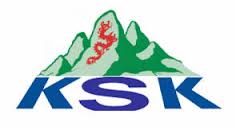 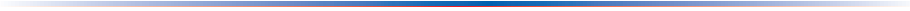 CÔNG TY CP KHOÁNG SẢN LUYỆN KIM MÀU---------------------------------Số: 17/2016/KSKV/v CBTT Nghị quyết Đại hội đồng cổ đông thường niên năm 2016CỘNG HOÀ XÃ HỘI CHỦ NGHĨA VIỆT Độc lập - Tự do - Hạnh phúc---------------------------------Ngày 20  tháng 04 năm 2016Nơi nhận:- Như trên.- Lưu VP.CÔNG TY CP KHOÁNG SẢN LUYỆN KIM MÀUNgười được UQCBTTTrần Kiên Cường